TAXI DRIVER MEDICAL EXAMINATION REPORTAPPLICANT: PLEASE NOTE THIS MUST BE COMPLETED BY A GP AT YOUR OWN PRACTICE, OR COMPLETED BY A REGISTERED DOCTOR WITH ACCESS TO YOUR FULL MEDICAL RECORDS (NOT SUMMARY RECORDS)EXAMINING DOCTOR: Please ensure that the medical form and the following statements are completed in full.Please circle Yes or No as appropriate. NOTE FOR MEDICAL PRACTITIONERNOTES FOR THE COMPLETING DOCTOR – PLEASE READ THESE NOTES BEFORE UNDERTAKING THE EXAMINATIONThe completed and signed form should then be given to the applicant who will forward this to the Licensing Authority.The medical fitness standard adopted by the Licensing Authority for such licence holders reflects the fitness standard for Group 2 DVLA drivers. This is a higher standard than that required by ordinary car drivers. Guidance as to the required standard can be obtained in the DVLA ‘At A Glance’ publication or on the DVLA website at http://www.dvla.gov.uk/medical.aspxWhere appropriate then please provide as much detail as possible with relevant questions. In addition where specific medical investigations have taken place (e.g. exercise cardiac testing, echocardiography, EEG) or where relevant specialist reports (e.g. outpatient or discharge reports) are available then copies of these should accompany the application form. Failure to do so may delay the application process.Taxi & Private Hire LicensingThe House of Commons Transport Select Committee on taxis and private hire vehicles recommended in February 1995 that taxi licence applicants should pass a medical examination before a licence could be granted.Responsibility for determining the standards, including medical requirements, to be applied to taxi drivers, over and above the driver licensing requirements, rests with the public carriage office in the metropolitan area and the local authority in all other areas.Current best practice advice is contained in the booklet “Fitness to Drive: A Guide for Health Professionals” published on behalf of the Department by The Royal Society of Medicine Press Limited (RSM) in 2006. This recommended that the group 2 medical standards applied by DVLA in relation to bus and lorry drivers should also be applied by local authorities to taxi drivers.NOTE FOR THE APPLICANTThe applicant must pay the medical practitioner’s fee, unless other arrangements have been made. The Licensing Authority accepts no liability to pay it.If you have any questions or queries please do not hesitate to contact the licensing team on the below details:Licensing Team, Public Protection Partnership, Theale Library, Church Street, Theale, Berkshire RG7 5BZTelephone: 01635 519184Email: licensing@bracknell-forest.gov.uk or licensing@westberks.gov.uk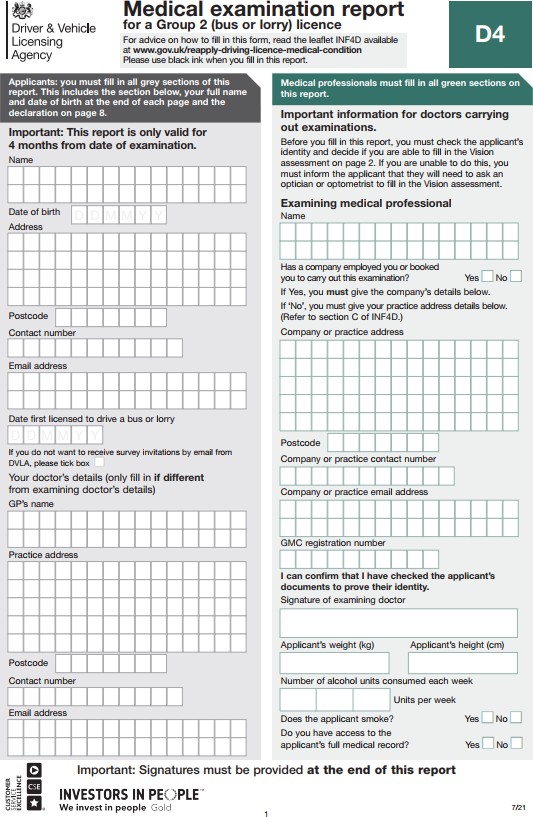 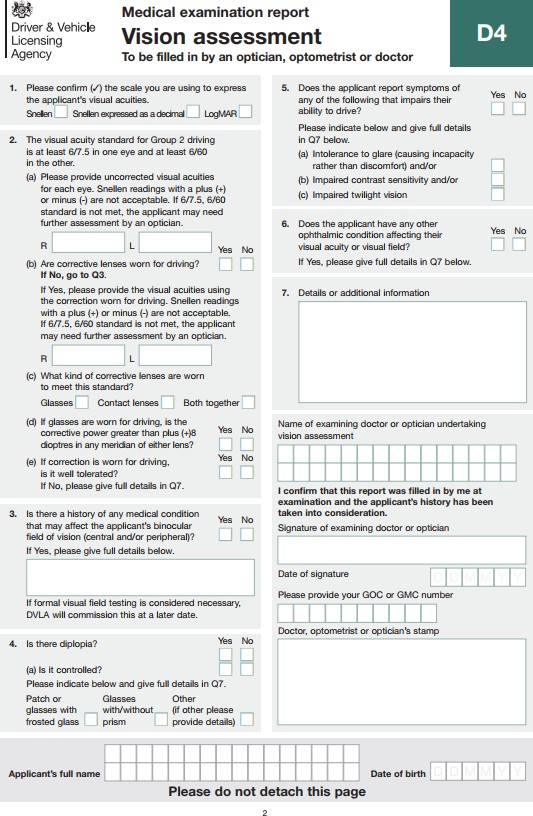 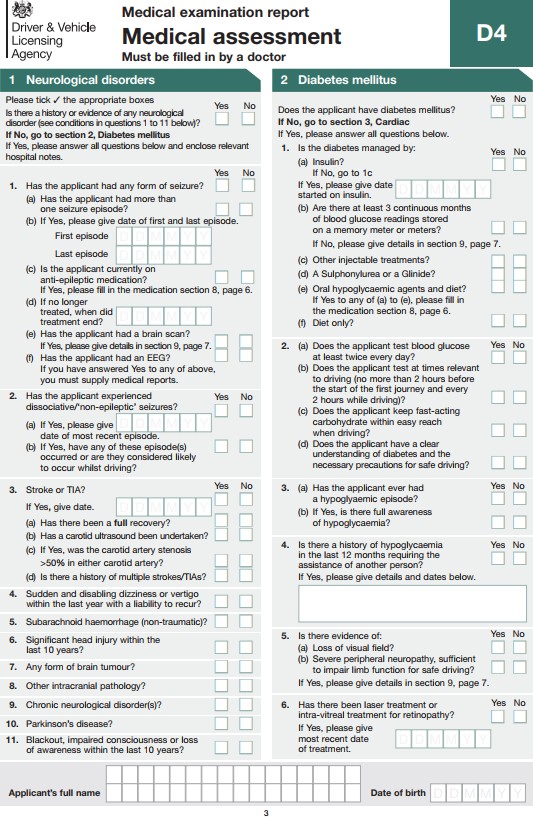 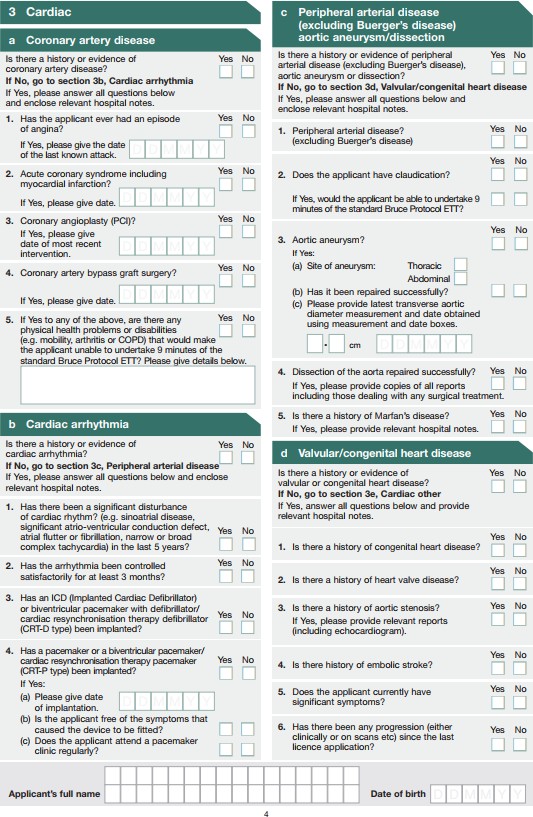 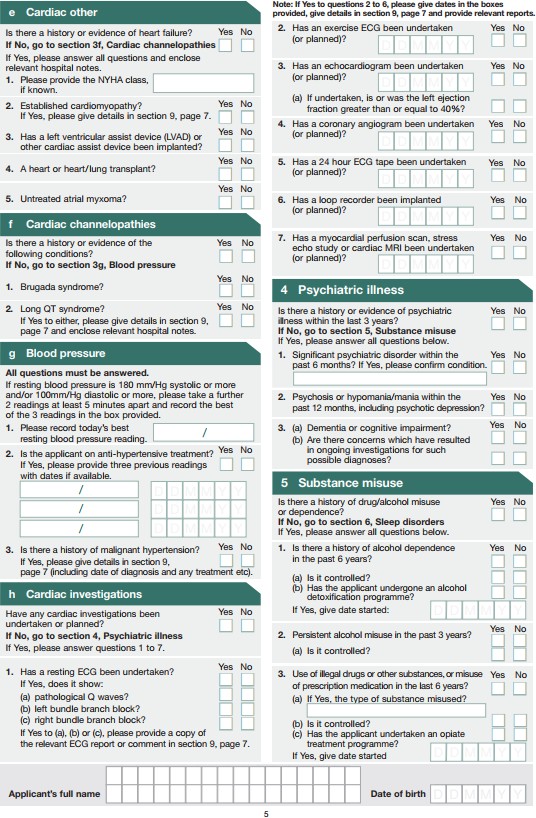 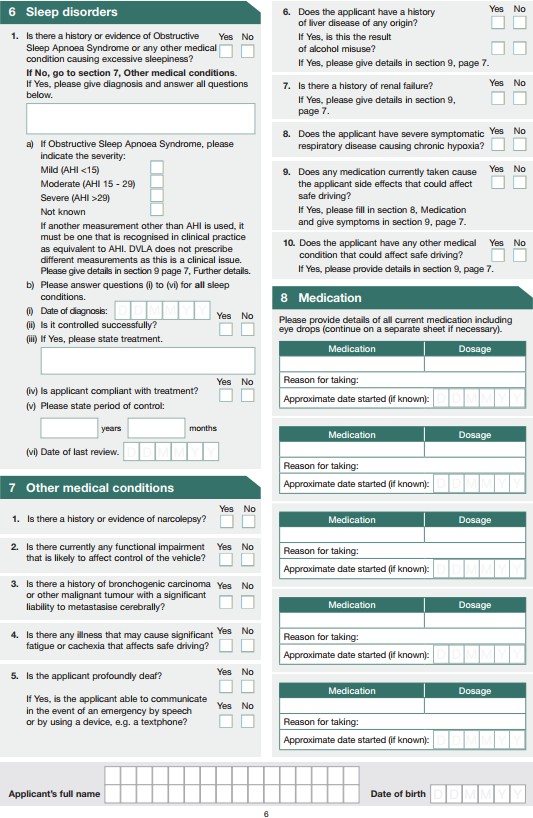 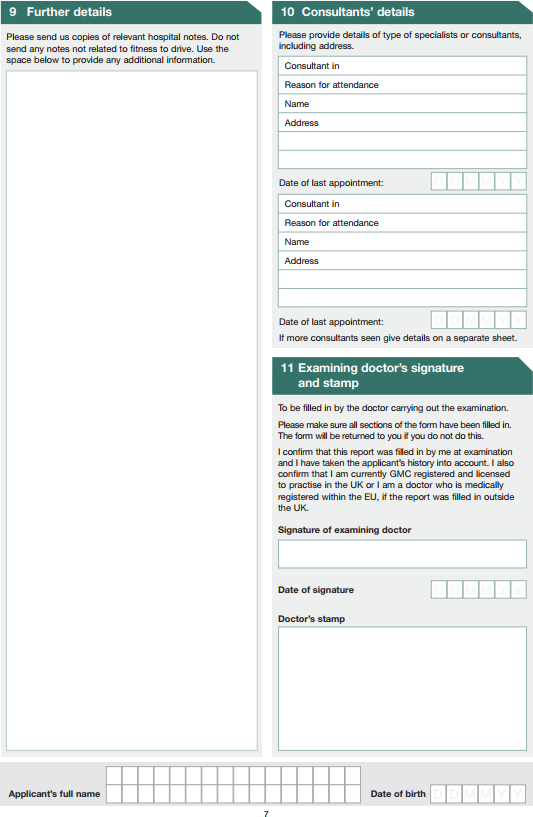 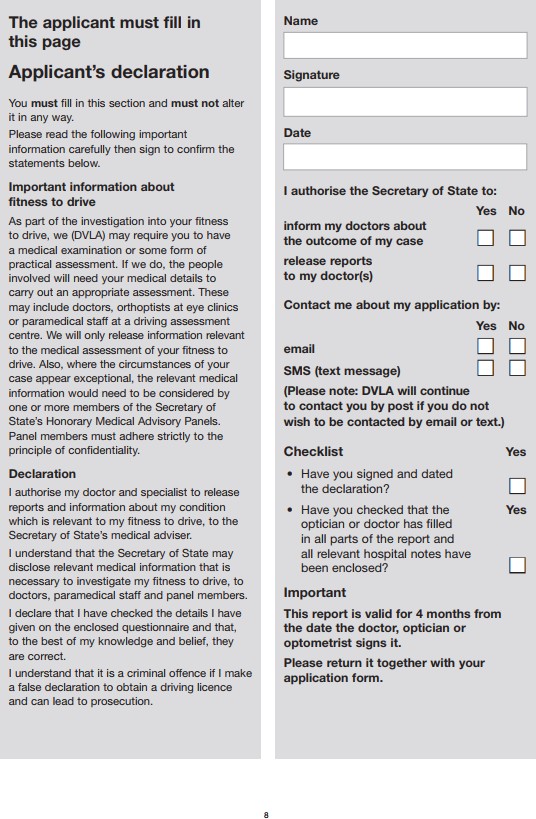 Name of ApplicantDate of BirthAddress of ApplicantDoes the applicant in your opinion meet the standard of medical fitness required for a Group 2 driver, as set out in the current edition of “Medical Aspects of Fitness to Drive” and DVLA’s “At a Glance”?YESNOI confirm that I have seen original photographic identification of this person.YESNO3)	I confirm that the information provided is a true and accurate account of the applicant’s health as known to me and that the applicant is registered at this medical practice, or I have had sight of their full medical records when completing this form.YESNOSurgery StampSignature of Medical PractitionerSurgery StampDate